IAF OBLIGĀTAIS DOKUMENTS PAR DATU VĀKŠANU PĀRVALDĪBAS SISTĒMU SERTIFIKĀCIJAS IESTĀŽU SNIEGUMA RĀDĪTĀJU NODROŠINĀŠANAI1. izdevums(IAF MD 15:2014)Starptautiskais akreditācijas forums (IAF) izstrādā sīkus kritērijus attiecībā uz atbilstības novērtēšanas pakalpojumus sniedzošajām institūcijām, un šāda akreditācija veicina tirdzniecību un mazina pieprasījumu īstenot daudzkārtējas atbilstības novērtēšanas darbības.Akreditācija mazina riskus uzņēmumiem un to klientiem, garantējot tiem, ka akreditētas atbilstības novērtēšanas institūcijas (ANI) ir kompetentas veikt darbu, ko tās uzņemas savā akreditācijas sfērā. Akreditācijas iestādēm (AI), kas ir IAF locekles, un ANI, ko tās akreditē, ir jāpilda attiecīgie starptautiskie standarti un piemērojamie IAF prasību dokumenti šo standartu saskaņotai piemērošanai.IAF daudzpusējo atzīšanas nolīgumu (MLA) parakstījušās AI regulāri novērtē iecelta speciālistu grupa, lai nodrošinātu uzticamas šo iestāžu akreditācijas programmu darbības. IAF MLA struktūra un joma ir precizēta dokumentā IAF PR 4 “Structure of IAF MLA and Endorsed Normative Documents” [IAF MLA struktūra un apstiprinātie normatīvie dokumenti].IAF MLA ir strukturēts piecos līmeņos. 1. līmenī ir noteikti obligātie kritēriji, kas piemērojami visām AI, ISO/IEC 17011. 2. līmeņa darbības(-u) un attiecīgā(-o) 3. līmeņa normatīvā(-o) dokumenta(-u) apvienojums ir MLA galvenā joma, savukārt 4. līmeņa (ja atbilstīgi) un 5. līmeņa attiecīgo normatīvo dokumentu apvienojums ir MLA pakārtota joma.MLA galvenajā jomā ietilpst darbības, piemēram, produkta sertifikācija un saistītie obligātie dokumenti, piemēram, ISO/IEC 17065. Apliecinājumi, ko veic ANI galvenās jomas līmenī, tiek uzskatīti par vienlīdz uzticamiem.MLA pakārtotajā jomā ietilpst atbilstības novērtēšanas prasības, piemēram, ISO 9001, un, ja atbilstīgi, – shēmas īpašas prasības, piemēram, ISO TS 22003. Apliecinājumi, ko veic ANI pakārtotās jomas līmenī, tiek uzskatīti par līdzvērtīgiem.IAF MLA nodrošina uzticamību, kas nepieciešama, lai tirgus atzītu atbilstības novērtēšanas rezultātus. Apliecinājumi, ko saskaņā ar IAF MLA ir izdevusi institūcija, kuru ir akreditējusi IAF MLA parakstītāja AI, var tikt atzīti visā pasaulē, tādējādi veicinot starptautisko tirdzniecību.Ievads attiecībā uz IAF obligātajiem dokumentiemŠajā dokumentā vēlējuma un vajadzības izteiksmi lieto, lai norādītu atzītus standarta prasību izpildes līdzekļus. CB var prasības izpildīt līdzvērtīgā veidā, ar nosacījumu, ka tā to var pierādīt akreditācijas iestādei (AI). Šajā dokumentā vajadzības un īstenības izteiksmi lieto, lai norādītu noteikumus, kas, atainojot attiecīgā standarta prasības, ir obligātie noteikumi.SATURA RĀDĪTĀJSIAF obligātais dokuments par datu vākšanu pārvaldības sistēmu sertifikācijas iestāžu snieguma rādītāju nodrošināšanaiŠis ir obligātais dokuments ISO/IEC 17011 saskaņotai piemērošanai. Joprojām ir piemērojami visi ISO/IEC 17011 punkti, un šis dokuments nav prioritārāks par minētajā standartā noteiktajām prasībām. Šis obligātais dokuments ir paredzēts vienīgi pārvaldības sistēmu sertifikācijas iestāžu akreditācijai.0. IEVADSŠis obligātais dokuments par datu vākšanu pārvaldības sistēmu sertifikācijas iestāžu snieguma rādītāju nodrošināšanai ir paredzēts, lai palīdzētu akreditācijas iestādēm pārvaldīt attiecīgās uzraudzības darbības, kā paredzēts ISO/IEC 17011 7.11.2. punktā, kurā noteikts, ka akreditācijas iestādes:“nosaka procedūras un plānus periodiskas uzraudzības veikšanai uz vietas, citām uzraudzības darbībām un atkārtotiem novērtējumiem pietiekami īsā laikā, lai uzraudzītu, vai akreditētā CAB izpilda akreditācijas prasības”.Dažas akreditācijas iestādes ir izstrādājušas minētās “citas uzraudzības darbības”, pamatojoties uz darbības rādītāju apkopošanu. Tāpat ir atzīts, ka sertifikācijas iestādēm ir savi rādītāji, pēc kuriem tās novērtē savu sniegumu, kā arī savu auditoru un citu darbinieku sniegumu. Tika apspriesti arī citi rādītāji, un tos uzskaitīs ISO/IAF AAPG dokumentā.Daži no šiem rādītājiem varētu sniegt ieskatu par sertifikācijas iestāžu īstenoto procesu efektivitāti attiecībā uz paredzētā sertifikācijas mērķa sasniegšanu.Šajā obligātajā dokumentā precizē to rādītāju kopumu, kas akreditācijas iestādēm jāvāc un periodiski jāpārskata, papildinot uz vietas veiktus novērtējumus.Paredzams, ka šo rādītāju analīzes rezultātā uzraudzības darbības var tikt koriģētas.Šis dokuments pauž visu IAF locekļu vienprātību un neizslēdz iespēju akreditācijas iestādēm izstrādāt papildu rādītājus, apspriežoties ar ieinteresētajām personām.1. DARBĪBAS JOMAŠajā dokumentā ir apzināti “rādītāji”, kurus akreditācijas iestādes periodiski pieprasa no akreditētām pārvaldības sistēmu sertifikācijas iestādēm.Šis dokuments attiecas uz visām akreditācijas iestādēm, kas ir IAF locekles.2. TERMINI UN DEFINĪCIJASŠajā dokumentā piemēro ISO/IEC 17011, ISO/IEC 17021 un IAF obligātajos dokumentos sniegtos terminus un definīcijas, kā arī turpmāk minēto definīciju:rādītājs – tendence vai fakts, kas norāda sertifikācijas darbību stāvokli vai pakāpi.3. APKOPOJAMIE UN PĀRSKATĀMIE RĀDĪTĀJIAkreditācijas iestādes, kas ir IAF locekles, katru gadu no sertifikācijas iestādēm iegūst turpmāk minētos rādītājus, un standarta laika posms sākas katra gada janvārī, ja vien akreditācijas iestāde un sertifikācijas iestāde nav vienojušās citādi. Turpmāk minētos rādītājus uzrāda pa valstīm un sertifikācijas standartiem saskaņā ar katras akreditācijas iestādes akreditāciju.3.1. Decembra beigās spēkā esošo akreditēto sertifikātu skaitsPiezīme. Šo datu analīze norāda uz jebkādām izmaiņām sertifikātu skaitā noteiktā laika periodā. Ņemot vērā sniegtos datus, akreditācijas iestādes varētu gūt taisnīgu izpratni par visām būtiskām izmaiņām sertifikācijas iestādes darbībā (skat. 1. pielikumu par metodoloģiju, kas jāievēro).3.2. Auditoru skaitsPiezīme. Šī informācija kopā ar 3.1. punktā minēto informāciju norāda uz to, vai sertifikācijas iestādei ir nepieciešamie resursi sertifikācijas programmu pārvaldībai. Šī informācija apkopojama vienlaikus ar 3.1. punktā minēto informāciju, un tajā norādāmi visi auditori, kā noteikts ISO/IEC 17021.3.3. Pārņemto sertifikātu skaitsPiezīme. Šie dati attiecas uz to sertifikātu skaitu (kā definēts IAF MD 2), ko sertifikācijas iestāde pieņēmusi kopš iepriekšējā pārskata perioda. Lai gan nodošanai var būt dažādi iemesli, straujš sertifikātu skaita pieaugums varētu būt iemesls akreditācijas iestādei uz vietas veikta novērtējuma laikā veikt papildu pārskatīšanu.3.4. Nokavēto auditu skaitsPiezīme. Šī informācija sniegtu akreditācijas iestādei informāciju par to, cik sekmīgi sertifikācijas iestāde pārvalda savu audita programmu. Nokavētie auditi būtu tie, kas nav veikti laikā, kā norādīts sertifikācijas iestādes procedūrās. Ziņotais skaits var svārstīties līdz iepriekšējam pārskata periodam.3.5. Auditoru norādīto dienu skaitsPiezīme. Auditora dienas saprotamas tā, kā norādīts IAF MD 5. Šī informācija sniegtu akreditācijas iestādei norādi par sertifikācijas iestādes izmantotajiem resursiem, un tā jāsalīdzina ar citiem rādītājiem. Ziņotais skaits var svārstīties līdz iepriekšējam pārskata periodam.4. ĪSTENOŠANAKatra akreditācijas iestāde sniedz sertifikācijas iestādei norādījumus par to, kā nodrošināmi dati par rādītājiem. Akreditācijas iestādēm arī jāņem vērā sertifikācijas iestādes izsniegto vairākobjektu sertifikāciju apmērs un attiecīgi jālemj par to, cik lietderīgi ir vākt informāciju par vairākobjektu sertifikācijām. Tāpat akreditācijas iestādēm jāņem vērā, vai kādā līgumā, kas noslēgts ar sertifikācijas iestādi, īpaši jāiekļauj prasība par šo rādītāju periodisku iesniegšanu vismaz reizi gadā.IAF obligātā dokumenta par datu vākšanu pārvaldības sistēmu sertifikācijas iestāžu snieguma rādītāju nodrošināšanai beigas.1. PIELIKUMS (NORMATĪVS). DERĪGO SERTIFIKĀTU KOPĒJĀ SKAITA UZRĀDĪŠANARādītājs, kas aprakstīts 3.1. punktā, paredz, ka sertifikācijas iestādes uzrāda izsniegto derīgo sertifikātu kopējo skaitu. Par derīgo sertifikātu skaitu jāziņo saskaņā ar turpmāk minētajiem noteikumiem.Ja klientam ir derīgs sertifikāts, kas attiecas uz vienu objektu, tas uzrādāms kā viens sertifikāts (vienobjekta sertifikāts).Ja klientam ir viens sertifikāts, kas aptver vairākus objektus, tas joprojām uzrādāms kā viens sertifikāts, jo ir izsniegts tikai viens sertifikāts (vairākobjektu sertifikāts). Tomēr, ja vairākus objektus sertificē atsevišķi, tad jāuzrāda katrs piešķirtais sertifikāts (kā attiecībā uz vienobjekta sertifikātiem).Neatkarīgi no tā, vai klientam ir vairāki vienobjekta sertifikāti (un katram objektam ir atsevišķs sertifikāts) vai viens vairākobjektu sertifikāts (viens derīgs sertifikāts aptver vairākus objektus), sertifikācijas iestādes uzrāda sertifikātu kopējo skaitu.Ja klients ir sertificēts atbilstoši vairākām pārvaldības sistēmām, bet sertifikācijas iestāde ir izsniegusi tikai vienu sertifikātu, kam ir abas darbības jomas, jāuzrāda tik daudz sertifikātu, uz cik pārvaldības sistēmām sertifikācija attiecas, t. i., viens sertifikāts par katru pārvaldības sistēmas standartu.Piezīme. Derīgs sertifikāts attiecas uz sertifikāciju, uz kuru pašlaik attiecas vai nu aktīva, vai apturēta sertifikācijas līguma derīgums. Šim nolūkam neuzskaita atsauktos sertifikātus vai pieteikumus.Sīkāka informācijaSīkāku informāciju par šo dokumentu vai citiem IAF dokumentiem var saņemt, sazinoties ar jebkuru IAF locekli vai ar IAF sekretariātu.IAF locekļu kontaktinformācija ir sniegta IAF tīmekļa vietnē <http://www.iaf.nu>.SekretariātsIAF korporācijas sekretāre
Tālrunis: +1 613 454-8159
E-pasts: secretary@iaf.nuIAF MD 15:2014Starptautiskais akreditācijas forums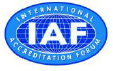 IAF obligātais dokumentsIzdots: 2014. gada 14. jūlijāIzdots: 2014. gada 14. jūlijāPiemērošanas datums: 2016. gada 14. jūlijsIAF MD 15:2014, 1. izdevumsIAF MD 15:2014, 1. izdevums© Starptautiskais akreditācijas forums, 2014© Starptautiskais akreditācijas forums, 2014© Starptautiskais akreditācijas forums, 20141. izdevumsSagatavoja: IAF Tehniskā komitejaDatums: 2014. gada 24. aprīlisApstiprināja: IAF locekļiDatums: 2014. gada 20. jūnijsIzdošanas datums: 2014. gada 14. jūlijsPiemērošanas datums: 2016. gada 14. jūlijsKontaktpersona informācijas pieprasījumiem: Elva Nilsena [Elva Nilsen], IAF korporācijas sekretāreTālrunis: +1 (613) 454-8159E-pasts: secretary@iaf.nuKontaktpersona informācijas pieprasījumiem: Elva Nilsena [Elva Nilsen], IAF korporācijas sekretāreTālrunis: +1 (613) 454-8159E-pasts: secretary@iaf.nu